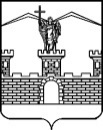 СОВЕТ    ЛАБИНСКОГО ГОРОДСКОГО ПОСЕЛЕНИЯЛАБИНСКОГО  РАЙОНА  (третий созыв)РЕШЕНИЕ         от 29.03.2017									№  187/51г. ЛабинскОб установлении мемориальной доски на здании муниципального бюджетного учреждения дополнительного образования «Детская школа искусств г. Лабинска» муниципального образования Лабинский районРассмотрев ходатайство коллектива муниципальногобюджетного учреждения дополнительного образования «Детская школа искусств                    г. Лабинска» муниципального образования Лабинский район, об увековечении имени Михаила Анатольевича Васина, артиста ансамбля песни и пляски           им. А.В.Александрова, который обучался в «Детской школе искусств                    г. Лабинска» и трагически  погиб 25 декабря 2016 года в результате крушения самолета, направлявшегося в Сирию с концертной программой,                   Совет Лабинского городского поселения Лабинского района, РЕШИЛ:	                         	1. Установить мемориальную доску на здании муниципального бюджетного учреждения дополнительного образования «Детская школа искусств г.Лабинска», расположенной по адресу: г. Лабинск, ул.Красная, д. 8, следующего содержания: «В этой школе училсяартист ансамбля                    имени А.В. Александрова Васин Михаил Анатольевич, 16.03.1991-25.12.2016, погибший при крушении ТУ-154, над Черным морем, выполнявший благотворительный рейс в Сирию».         2. Контроль за исполнением настоящего решения возложить на комитет Совета Лабинского городского поселения Лабинского района по вопросам
образования, науки, культуры, делам молодежи и спорту (Гречанный).  3. Настоящее  решение  вступает  в силу со дня его подписания.
ГлаваЛабинского городскогопоселения Лабинского района	А.Н.МатыченкоЗаместитель председателя Совета Лабинского городского поселения 	Б.Н. Стрельцов